DERECHO A LA IDENTIDAD: Por el acceso a todos los derechos.Autores:Yeny Posada PosadaBacteriólogaMSc. Investigación Criminal, Esp. Bioanálisis Forense.Coordinadora Sistema de Gestión de la Calidad – AnalistaLaboratorio de Identificación Genética – IdentiGEN.Instituto de BiologíaFacultad de Ciencias Exactas y NaturalesMail: yeny.posada@udea.edu.coTeléfono: 2195615 – Fax: 2195616Adriana Alexandra Ibarra RodríguezBacteriólogaPhD. Biología, MSc. Ciencias Básicas Biomédicas: Genética Forense, Esp. Genética Forense.DirectoraLaboratorio de Identificación Genética – IdentiGEN.Instituto de BiologíaFacultad de Ciencias Exactas y NaturalesMail: adriana.ibarra@udea.edu.coTeléfono: 2195606/5615 – Fax: 2195616IntroducciónEl concepto de identidad proviene del vocablo latín identïtas, y agrupa los rasgos y características (cultura, profesión, habilidades, etnia, religión, personalidad, gustos o comportamientos, entre otros), que diferencia a un individuo o una comunidad del resto. En el ámbito civil se habla de identidad personal que alude en primera instancia al nombre y apellido que cada individuo ha recibido, lo que a su vez conlleva a tener una identidad familiar y a pertenecer a una sociedad. En el artículo 44 de nuestra Constitución Política, se consagran los derechos fundamentales de los niños, entre los que se encuentran el derecho a un nombre y a una familia, entre otros; por otro lado y sin ser menos importante es un deber del estado identificar a los seres queridos a quienes por motivos de violencia les fue arrebatada la vida y que yacen, en muchos casos en fosas comunes, sin que se haya restablecido su derecho a ser identificados y entregados sus restos a sus familias. Cualquiera de los dos escenarios anteriormente enunciados, implican determinar el origen biológico de un individuo que se realiza a través de una prueba de ADN.  El laboratorio de Identificación Genética – IdentiGEN, a través de los servicios de pruebas de filiación en ADN: paternidad, maternidad, parentesco e identificación humana; suple la necesidad de dar una identidad a los menores de edad por parte de sus padres biológicos, desde el punto de vista genético. Ya que la ausencia del padre genera una problemática social en Colombia; por lo tanto se propone capacitar y divulgar los servicios de filiación e identificación en ADN a la comunidad, con el fin de contribuir al restablecimiento de los derechos fundamentales de los niños (salud, alimentación, cuidado y amor, educación, recreación, entre otros) y al apoyo y fortalecimiento de la familia como núcleo fundamental de la sociedad. “…Un hijo comienza a ser un hijo cuando una madre y un padre comienzan a serlo…”  María L. Pfeiffer¿Cómo se forma la identidad personal?La familia es la organización social más relevante, es en ella donde se genera la personalidad y la identidad de un ser humano. Haciendo referencia al origen, es decir, a nuestras raíces, la identidad se refiere a quienes son nuestros padres biológicos.La relación personal más profunda que una persona tiene es con sus padres. El vínculo padres-hijos es muy fuerte, necesario e imprescindible; conocer quien es nuestra familia: nuestros padres, nuestros abuelos, cómo eran, dónde vivían, qué profesión ejercían, etc., hace parte de la identidad del ser humano. Para reconocer nuestro origen es necesario recordar lo que somos y lo que hemos aprendido ya que esto nos identifica como hijos, lo que permite a un individuo reconocerse como parte de una sociedad.Adquirimos una identidad por nuestra pertenencia a una familia y a un grupo social. El modo en que una persona habla, los gestos con los que se expresa, el mismo estilo cognitivo que caracteriza su singular forma de conocer y pensar son en buena parte derivados de la familia en que ha crecido. La familia deja una especial impronta, un resello inconfundible en el modo en que se configura la propia identidad personal. Son muchos los factores familiares que intervienen en el modo en que cada hijo configura su propia identidad como persona. Intervienen aquí las tempranas relaciones de afecto entre padres e hijos (Vargas y Polaino, 1996), las costumbres y tradiciones que trasmiten y en las que educan, las relaciones entre los hermanos y con los otros miembros de la familia extensa, el estilo educativo de los padres, etc.¿Qué es la identidad biológica?La identidad biológica es la manera como se individualiza a una persona a través del material genético. Sin nuestra identidad, no sabemos de dónde venimos, quienes somos, por qué estamos, donde estamos, cuál es nuestra historia genética, o en quién nos reflejamos. El Derecho a la identidad biológica es el derecho a la verdad. El conocimiento del origen biológico de la persona es de suma importancia dentro de los aspectos de la identidad personal; debe destacarse la importancia de que el dato biológico es la identidad estática del individuo y ésta se integra con connotaciones adquiridas por éste como un ser social.En la actualidad, el derecho a la identidad de un individuo, especialmente de un menor de edad, se concreta con el derecho a la verdad biológica mediante la prueba genética (ADN) o prueba de paternidad, por medio de la cual es posible establecer la filiación con un alto grado de certeza.El derecho a la verdadera filiación que se condice con el derecho a la identidad, demanda que existan normas jurídicas que no obstaculicen que el ser humano sea tenido legalmente como hijo de quien biológicamente es hijo. El derecho del hijo a conocer su verdadera identidad está por encima del derecho de los padres a resguardar su intimidad.El derecho a conocer el origen biológico tiene como fundamento varios derechos reconocidos en la legislación; los más relevantes son el derecho a la identidad y el derecho a la salud. Estos dos derechos son independientes de otros vinculados con la filiación, como podrían ser: el llevar el apellido del padre, los alimentos entre otros.Debemos concluir que el derecho a la identidad personal supone para cada individuo el acceso concreto y cierto al conocimiento de su origen biológico.“¿De dónde vengo?”, “¿quién soy?”: Pruebas de ADN para conocer el origen biológico de un individuo.“¿De dónde vengo?”, “¿quién soy?” son dos de los interrogantes comunes de todos los seres humanos a través de los siglos. Y la mayoría de nosotros creemos tener una respuesta, al menos en el plano biológico, a estas preguntas: estamos inmersos en una familia, formamos parte de un árbol genealógico y, por consiguiente, sabemos, o al menos suponemos que sabemos, de dónde venimos y quiénes somos.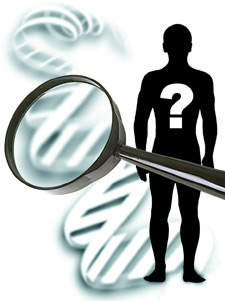 Imagen 1. Tomada de: http://www.quimicaviva.qb.fcen.uba.ar/v11n1/bernath.htmlEn los últimos años, el término ADN, en sí mismo, se ha convertido en sinónimo de identidad. Así popularmente se ha conocido el dicho: “lo lleva en la sangre” para señalar que una característica, un gusto, una forma de ser, son innatos, hoy esta frase es sustituida cada vez más por “lo lleva en su ADN”. Esto pone de manifiesto, el reconocimiento masivo que ha tenido el descubrimiento del ADN y su tecnología. Por otro lado, evidencia que, al menos en el inconsciente colectivo, lo biológico, entendido en términos de lo que “viene con el ser”, aquello que cada uno trae consigo, no se elige ni se puede modificar.La individualidad biológica de cada persona, en tanto que es un ser único en su información genética -diferente de cualquier otro- con la salvedad de los gemelos idénticos, monocigóticos o univitelinos. Dicha información genética se halla contenida en un elemento químico denominado ácido desoxirribonucleico (ADN), que se hereda la mitad de la madre y la mitad del padre.El ADN es descrito como una larga molécula en espiral o escalera que contiene toda la información hereditaria y se encuentra en el interior de cada una de las células del cuerpo humano. Esencialmente una molécula de ADN está constituida por dos cadenas o bandas formadas por un elevado número de compuestos químicos llamados nucleótidos, el cual está formado por tres unidades: una molécula de azúcar llamada desoxirribosa, un grupo fosfato y uno de cuatro posibles compuestos nitrogenados llamados bases: adenina (A), guanina (G), timina (T) y citosina (C). Ver imagen 2.El ADN de un individuo se conforma desde el momento de la concepción y se mantiene idéntico toda la vida. Este elemento es proporcionado por los progenitores en partes iguales, característica que lo convierte en la herramienta ideal para ser analizado y así determinar la paternidad o relaciones de parentesco entre familiares.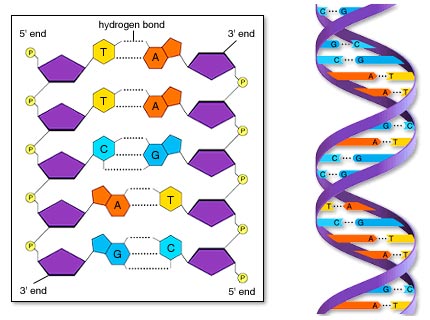 Imagen 2. Estructura de la molécula de ADN. Tomado de: http://www.anatomiahumana.ucv.cl/biologia/top6.htmlLa realización de las pruebas de ADN representa un medio para conocer el origen genético de las personas y que integra la identidad personal. ¿Que son las pruebas de ADN?El desarrollo tecnológico en el área de la genética ha provocado grandes cambios en lo que se refiere a la determinación del origen biológico de las personas, especialmente en establecer la filiación de forma prácticamente indubitable.Una prueba consiste en el estudio de ciertas regiones del ADN de un individuo y permite conocer el llamado perfil genético o huella genética, la cual no se repite en 2 personas, excepto en gemelos idénticos, como se explicó anteriormente. Con el perfil genético es posible realizar comparaciones que permiten establecer parentesco o filiación, teniendo en cuenta que la mitad de la información genética de una persona proviene de la madre biológica y la otra mitad se hereda del padre biológico.El poder determinar con exactitud quién es el padre biológico de un individuo mediante la prueba genética, va en pro de la seguridad jurídica de las partes, especialmente de quienes son menores de edad. Uno de los fundamentos de los sistemas de presunción de la paternidad es justamente el dar la mayor seguridad posible al menor de edad, respecto de su filiación, así como garantizar los derechos vinculados con ésta.¿Qué pruebas de ADN se hacen para establecer una filiación o parentesco?Prueba de PaternidadSe realiza cuando existe duda acerca de la paternidad de un individuo respecto a un posible hijo (a). Consiste en la comparación del perfil genético del presunto padre con el posible hijo (a). En este caso es importante contar con el análisis de la madre biológica, para así descartar en el hijo (a) la mitad de la información genética que éste posee de ella, ya que de éste modo, la prueba es mucho más confiable.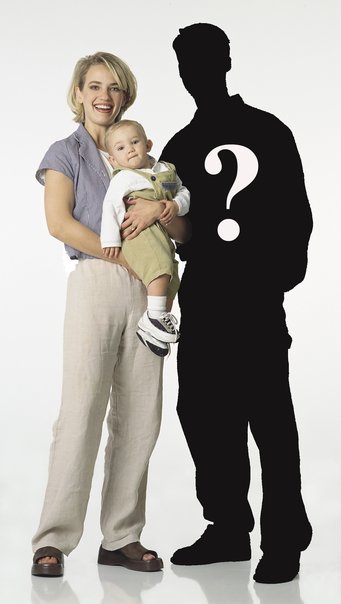 Imagen 3. Tomado de: http://www.adnpaternidadperu.com/Prueba de paternidad en estado de embarazo.Esta prueba se realiza en periodo de gestación de la madre. Se realiza después de la semana 12 de embarazo y hasta la semana 22 aproximadamente. El procedimiento de extracción de líquido amniótico, denominado Amniocentesis, es realizado por un Médico Ginecólogo. Adicionalmente se requiere toma de muestras de sangre a la madre y al presunto padre.Prueba de MaternidadSe realiza cuando existe duda acerca de la maternidad de un individuo respecto a un posible hijo o hija. Consiste en la comparación del perfil genético de la presunta madre con el posible hijo (a).Pruebas de parentesco. Cuando el presunto padre se encuentra fallecido o desparecido.Se realizan en los casos en los cuales el presunto padre se encuentra ausente, ya sea por fallecimiento o desaparición. En este caso, la prueba se realiza a través de los familiares del presunto padre fallecido o desaparecido: padres, hermanos o hijos.Hay varias clases de pruebas, según la disponibilidad de los familiares o muestras del fallecido.Prueba de ADN con los presuntos abuelos paternos:La prueba se realiza mediante el perfil genético obtenido de los presuntos abuelos paternos, la madre y su hijo, esta información es comparada para obtener finalmente un resultado.Pruebas de ADN con otros familiares relacionados del presunto padre:En este caso se procede obteniendo la información biológica de varios familiares, según la disponibilidad. Por ejemplo un presunto abuelo paterno y tres o más tíos paternos (hermanos completos – de padre y madre - del presunto padre fallecido), tres o más hijos reconocidos – biológicos - del presunto padre fallecido y la madre biológica de éstos. Es importante también analizar la madre biológica del solicitante de la prueba.Otra forma de realizar las pruebas de paternidad, cuando el presunto padre se encuentra fallecido, es a través de los restos óseos de éste o por medio de mancha de sangre proveniente del Instituto Nacional de Medicina Legal y Ciencias Forenses – INML y CF - (éste último, cuando el presunto padre ha fallecido por muerte violenta).Pruebas de ADN con los restos óseos del presunto padre:Se lleva a cabo mediante un proceso de exhumación del cuerpo del presunto padre, en el cual se obtienen muestras de los restos óseos (de preferencia huesos largos como el fémur). A partir de estos fragmentos de hueso, se obtiene el perfil genético del presunto padre, el cual se compara posteriormente con el perfil genético del supuesto hijo. Es importante también analizar la madre biológica del solicitante de la prueba.Pruebas de ADN con mancha de sangre del presunto padre:En los casos de fallecimiento del presunto padre por muerte violenta, es posible que en el lugar donde se le realizó la necropsia (INML y CF o en un hospital local) hayan tomado y almacenado una mancha de sangre. El procedimiento que deben realizar los interesados es confirmar la existencia de la mancha de sangre y posteriormente solicitar la prueba de ADN, mediante demanda de filiación interpuesta en un Juzgado de Familia; ya que ésta es la única forma cómo se autoriza el uso de la muestra del presunto padre. Es importante también analizar la madre biológica del solicitante de la prueba.Pruebas de identificación a través de los restos óseos de un familiar desaparecido (N.N).Cuando un familiar ha sufrido desaparición forzosa y han sido recuperados los restos óseos para su identificación genética, se realiza la prueba de ADN a partir del perfil genético obtenido de los fragmentos de hueso. Posteriormente se compara con los familiares disponibles: padres, hermanos o hijos del desaparecido.¿Cómo se hace una prueba de ADN y cuáles son los requisitos?Una prueba de ADN se puede realizar a partir de cualquier tejido del cuerpo humano, ya que en todos éstos, el perfil genético es exactamente igual para un mismo individuo. Sin embargo, por facilidad en la disposición de las muestras, generalmente se realizan las pruebas con sangre, saliva, pelo (con raíz), huesos, piel, órganos, semen, entre otros. Particularmente, en el Laboratorio IdentiGEN, se realiza la toma de muestras de sangre por medio de lanceta y se deposita en forma de macha, en un papel de filtro especial, llamado FTA cards®. Esta toma de muestras es indolora.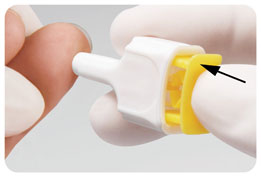 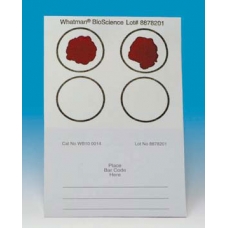 Imagen 4. Toma de muestras de mancha de sangre en el dedo con lanceta depositada en tarjeta (papel) FTA. Tomado de: http://www.drogariabelamed.com.br/p/145383/Lancetas+Accu-Chek+Safe-T-Pro+Uno+com+200+unidades y http://www.lab-shop.co.uk/molecular-biology-4717/whatman-purification-reagent-accessories-4691/whatman-wb100014-fta-blood-428023.htmLos requisitos para realizarse una prueba de ADN son:Fotocopias de documentos de identidad.No es necesario estar en ayunas.En caso de que una prueba de ADN sea parte de un proceso judicial, se debe presentar el oficio emitido por el juzgado, donde se ordena la prueba.Presentarse todos los involucrados al mismo tiempo en el laboratorio para la toma de muestras.Consignar el valor correspondiente de la prueba a realizar.¿Qué tan confiables son las pruebas de paternidad?En Colombia, la Ley 721 de 2001 determina que en una prueba de ADN que se hace con el presunto padre vivo, debe arrojar una confiabilidad igual o superior al 99.9% y en casos de presunto padre fallecido, 99.99%; cualquier valor inferior debe tomarse como una prueba no concluyente. Así mismo, y para dar mayor confianza en los resultados, ésta misma ley exige que los laboratorios que realizan éstas pruebas deben cumplir con las normas internacionales de calidad NTC ISO/IEC 17025 y NTC ISO 9001 y adicionalmente con habilitación en salud, bajo la Resolución 2003 de 2015.¿Para qué me sirve hacer una prueba de ADN? ¿Cuáles son mis derechos como individuo o persona que soy?El derecho a conocer la verdadera filiación es el derecho a la identidad de la persona humana; en la actualidad y gracias a la ciencia el concepto jurídico de filiación legitima, ya sea matrimonial o extramatrimonial, se encuentra ligado y al alcance de la verdadera y única realidad biológica. Todo ser humano tiene derecho a ser tenido como hijo de quien biológicamente lo procreóEl establecimiento con certeza de una paternidad, de una maternidad, de un parentesco o de una identificación de un individuo, ante las instancias judiciales, permite el acceso a unos derechos constitucionales, ya sean los que competen de un padre hacia un hijo, o los derechos que actualmente establece el Estado Colombiano, respecto a las víctimas del conflicto armado.En este orden de ideas, y después de la demostración biológica de la filiación o identificación, sobreviene la garantía de derechos. Derechos relacionados con la filiación: Pruebas de paternidad, maternidad y parentesco:En efecto, la filiación es la relación que existe entre padre o madre e hijo (a), proporcionando una identidad a toda persona, implicando derechos y obligaciones entre estos, por lo tanto es importante resaltar que las normas sobre filiación como todas las de carácter familiar son de orden público y por ende no pueden ser variadas por voluntad de las partes.La Convención de los Derechos del Niño, adoptada por la Asamblea General de las Naciones Unidas el 20 de noviembre de 1989 y acogida por Colombia mediante Ley 12 de 1991, establece que todo niño (a), adquiere desde que nace el derecho a un nombre, a adquirir una nacionalidad y en la medida de lo posible, a conocer a sus padres y a ser cuidado por ellos. Es así que por este Tratado a todos los niños (as) y adolescentes se les da el derecho fundamental a esclarecer su verdadera filiación, derecho que es a su vez reconocido en el artículo 44 de la Constitución Política de Colombia.Al respecto, la Corte Constitucional indicó que: “...toda persona -y en especial el niño- tiene derecho no solamente a llevar los apellidos de sus padres sino a obtener certeza sobre su filiación, tanto paterna como materna, con el fin de reclamar su condición de hijo y para que se cumplan, en beneficio suyo, las obligaciones de sus progenitores.El derecho del menor de edad a un nombre y al conocimiento de su filiación resulta fundamental no solamente por el ya aludido mandato constitucional sino por cuanto en ello está de por medio su dignidad humana, ya que supone la posibilidad de ser Identificado y diferenciado respecto de los demás individuos y el ejercicio de otros derechos, como los relativos a su alimentación, crianza, educación.La filiación guarda relación de conexidad con otros principios y derechos fundamentales como el reconocimiento de la dignidad humana o el libre desarrollo de la personalidad, motivo por el cual, en caso de no lograrse un reconocimiento voluntario, las personas pueden hacer exigible su derecho ante las autoridades judiciales a través de los procesos que para tal efecto han sido diseñados, tales como la investigación y/o impugnación de la paternidad o maternidad.Derechos relacionados con la identificación de víctimas:En los términos de la Ley 975 de 2005 y sus Decretos Reglamentarios y el Derecho Internacional Humanitario, las víctimas tienen derecho a la verdad, a la justicia, a la reparación y garantías de no repetición.El derecho a la verdad: Es el derecho inalienable que tiene la sociedad y en especial las víctimas de conocer la realidad sobre los hechos cometidos por los grupos armados, sus autores y las causas, y a saber qué sucedió con sus familiares desaparecidos o secuestrados y el paradero de los mismos. La Sala Penal de la Corte ha precisado que tratándose de justicia transicional, la verdad no es solo un derecho individual sino que también es un derecho colectivo. La confesión es el mecanismo para garantizar el derecho a la verdad, incluso, en el Derecho Internacional Humanitario.El derecho a la justicia: Las víctimas tienen derecho a que el Estado investigue, juzgue y sancione a los responsables de los delitos cometidos. En ese sentido, el Estado tiene el deber de realizar una investigación efectiva que conduzca a la identificación, captura y sanción de las personas responsables de delitos cometidos por los miembros de grupos armados organizados al margen de la Ley, asegurar a las víctimas de esas conductas el acceso a recursos eficaces que reparen el daño infligido y tomar todas las medidas destinadas a evitar la repetición de tales violaciones.El derecho a la reparación integral: Comprende las acciones que propendan por la restitución, la indemnización, la rehabilitación, la satisfacción y las garantías de no repetición de las conductas. Puede ser simbólica, real, individual o colectiva.En particular, los derechos de las víctimas relacionados con su participación en el proceso especial de Justicia y Paz son los siguientes:Acceder a la justicia desde el inicio del correspondiente proceso para conocer la verdad del hecho que le ocasionó daño. Ser escuchadas, aportar pruebas y recibir permanente información sobre el proceso.Solicitar y obtener protección para su seguridad cuando se les amenace o ante potenciales riesgos o peligros.Requerir y promover el Incidente de reparación integral.Recibir de la Defensoría del Pueblo asistencia para el ejercicio de sus derechos y dentro del marco de la ley.Ser tratada durante todo el procedimiento de forma humana y digna.Ser informada sobre la decisión definitiva relativa a la persecución penal y a interponer los recursos cuando a ello hubiere lugar.Ser asistida y representada por un abogado de confianza o por el Ministerio Público, sin perjuicio de que puedan actuar directamente.Recibir asistencia gratuita de un traductor o intérprete, en el evento de no conocer el idioma o de no poder percibir el lenguaje por los órganos de los sentidos.Recibir ayuda y asistencia integral por parte del Estado para su recuperación.BIBLIOGRAFÍA REVISADAhttp://www.equipoagora.es/La-identidad-personal-Sub80.htmlhttp://verestbry-identid.blogspot.com.co/2010/06/identidad-y-origen-la-identidad.htmlhttp://www.anupa.com.ar/articulos/page11.htmlREFLEXIONES SOBRE EL DERECHO A LA IDENTIDAD DE NIÑAS, NIÑOS Y ADOLESCENTES EN MÉXICO. Mónica GONZÁLEZ CONTRÓ. Boletín Mexicano de Derecho Comparado, nueva serie, año XLIV, núm. 130, enero-abril de 2011, pp. 107-133http://www.elpais.com.co/elpais/colombia/noticias/como-hacen-pruebas-adn-en-actualidadhttp://www.pruebaspaternidad.com/http://jorgemachicado.blogspot.com.co/2012/11/fil.htmlCONCEPTO 81 DE 2013 (junio 25). Instituto Colombiano de Bienestar Familiar – ICBF http://www.icbf.gov.co/cargues/avance/docs/concepto_icbf_0000081_2013.htm. http://www.fiscalia.gov.co/jyp/sobre_unidad_victimas/derechos-victimas/